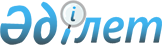 О внесении изменений и дополнений в приказ Министра внутренних дел Республики Казахстан от 31 августа 2016 года № 870 "Об утверждении Перечня должностей в органах внутренних дел Республики Казахстан, замещаемых на конкурсной основе, Правил проведения конкурса и стажировки при поступлении на службу в органы внутренних дел Республики Казахстан"
					
			Утративший силу
			
			
		
					Приказ Министра внутренних дел Республики Казахстан от 27 марта 2020 года № 257. Зарегистрирован в Министерстве юстиции Республики Казахстан 27 марта 2020 года № 20183. Утратил силу приказом Министра внутренних дел Республики Казахстан от 22 октября 2022 года № 830.
      Сноска. Утратил силу приказом Министра внутренних дел РК от 22.10.2022 № 830 (вводится в действие по истечении десяти календарных дней после дня его первого официального опубликования).
      ПРИКАЗЫВАЮ:
      1. Внести в приказ Министра внутренних дел Республики Казахстан от 31 августа 2016 года № 870 "Об утверждении Перечня должностей в органах внутренних дел Республики Казахстан, замещаемых на конкурсной основе, Правил проведения конкурса и стажировки при поступлении на службу в органы внутренних дел Республики Казахстан" (зарегистрирован в Реестре государственной регистрации нормативных правовых актов № 14305, опубликован в Информационно-правовой системе "Әділет" 24 октября 2016 года), следующие изменения и дополнения:
      Перечень  должностей в органах внутренних дел Республики Казахстан, замещаемых на конкурсной основе, утвержденный указанным приказом, изложить в новой редакции согласно приложению 1 к настоящему приказу;
      в Правилах проведения конкурса и стажировки при поступлении на службу в органы внутренних дел Республики Казахстан, утвержденных указанным приказом:
      подпункт 2) пункта 3 изложить в следующей редакции:
      "2) кадровые службы ОВД при наличии в интегрированной информационной системе "Е-кызмет" сертификата о прохождении тестирования на знание законодательства Республики Казахстан и заключения о прохождении оценки личных качеств в уполномоченном органе по делам государственной службы выдают гражданам перечень необходимых документов в соответствии с пунктом 17 настоящих Правил разъясняют предъявляемые квалификационные требования, установленные Законом (далее - квалификационные требования), и направляют их для прохождения медицинского и психофизиологического освидетельствования, в том числе полиграфологического исследования в военно-врачебных комиссиях ОВД для определения их годности к службе.";
      пункт 7 изложить в следующей редакции:
      "7. При проведении конкурса в ведомствах, подразделениях центрального аппарата Министерства внутренних дел Республики Казахстан (далее - МВД) объявления публикуются на интернет-ресурсе МВД и уполномоченного органа по делам государственной службы, а также в периодических печатных изданиях, распространяемых на всей территории Республики Казахстан. Объявления о проведении конкурса в территориальных подразделениях ОВД публикуются на интернет-ресурсах ОВД и в территориальных подразделениях уполномоченного органа по делам государственной службы, а также публикуются в периодических изданиях, распространяемых на территории соответствующей административно-территориальной единицы.";
      пункт 9 дополнить подпунктами 2-1) и 2-2) следующего содержания:
      "2-1) перечень документов перечисленных в пункте 17 настоящих Правил, необходимых для участия в конкурсе;
      2-2) формы заявления, анкеты, личного листка по учету кадров, автобиографии для участия в конкурсе;";
      в пункте 17:
      подпункты 12) и 13) исключить;
      дополнить подпунктом 15) следующего содержания:
      "15) справки о сдаче декларации о доходах и имуществе на себя и супругу (а) в двух экземплярах.";
      главу 5 изложить в следующей редакции:
      "Глава 5 Сдача кандидатов нормативов по физической подготовке
      24. Сдача нормативов по физической подготовке кандидатами, поступающими на службу в ОВД проводится не позднее трех рабочих дней со дня опубликования списка кандидатов, допущенных к сдаче нормативов по физической подготовке.
      Прием нормативов осуществляется подразделением ОВД, ответственным за организацию профессиональной служебной и физической подготовки.
      25. При сдаче нормативов по физической подготовке кандидаты делятся на:
      категории "А", "Б" и "С" кандидатов на службу в ОВД по физической подготовке согласно приложению 3 к настоящим Правилам;
      медико-возрастные группы кандидатов на службу в ОВД согласно приложению 3-1 к настоящим Правилам.
      26. Уровень физической подготовки кандидатов категорий "А" и "Б" определяется путем сдачи ими следующих нормативов:
      1) Мужчины:
      на выбор – бег на дистанцию 100 метров, либо челночный бег (10 метров по 10 раз);
      на выбор – подтягивание на перекладине, либо поднятие туловища в упоре на брусьях;
      на выбор – бег на дистанцию 1000 метров, либо комплекс силовых упражнений (отжимание в упоре лежа, переход с упора лежа в положение полного приседа, выпрыгивание из положения полного приседа, поднятие туловища из положения лежа на спине).
      2) Женщины:
      на выбор – бег на дистанцию 100 метров, либо челночный бег (10 метров по 10 раз);
      на выбор – поднятие туловища из положения лежа на спине, либо отжимание в упоре лежа;
      на выбор – бег на дистанцию 1000 метров, либо выпрыгивание из положения упора лежа.
      27. В зависимости от погодных условий, либо особенностей учебно-материальной базы, по решению уполномоченного руководителя ОВД, либо лица, его замещающего, допускается замена нормативов:
      по бегу на дистанцию 100 метров на челночный бег;
      по бегу на дистанцию 1000 метров на комплекс силовых упражнений для мужчин, выпрыгивание из положения в упоре лежа для женщин.
      27-1. Выполнение нормативов кандидатами категорий "А" и "Б" оценивается в соответствии с балловой системой оценки нормативов по физической подготовке кандидатов на службу в ОВД категорий "А" и "Б" согласно приложению 3-2 к настоящим Правилам.
      27-2. Уровень физической подготовки кандидатов категории "С" определяется путем сдачи ими следующих нормативов:
      1) Мужчины:
      на выбор – бег на дистанцию 100 метров, либо челночный бег;
      бег на дистанцию 800 метров;
      комплекс силовых упражнений (подтягивание на перекладине, прыжки вверх со сменой положения ног, отжимание в упоре лежа, поднятие туловища из положения лежа на спине, переход с упора лежа в положение приседа).
      2) Женщины:
      на выбор – бег на дистанцию 100 метров или челночный бег;
      бег на дистанцию 800 метров;
      комплекс силовых упражнений (поднятие туловища из положения лежа на спине, переход с упора лежа в положение приседа).
      27-3. Выполнение нормативов кандидатами категории "С" оценивается в соответствии с балловой системой оценки нормативов по физической подготовке кандидатов на службу в ОВД категории "С" согласно приложению 3-3 к настоящим Правилам.
      27-4. Индивидуальные оценки кандидатов категорий "А", "Б" и "С" по физической подготовке определяются с учетом набранных баллов при выполнении нормативов по таблице оценки уровня физической подготовки кандидатов на службу в ОВД согласно приложению 3-4 к настоящим Правилам.
      В случае получения "0" баллов кандидатами категорий "А" и "Б", а также менее 50 баллов кандидатами категории "С" по одному из нормативов, выставляется оценка "неудовлетворительно" по физической подготовке.
      27-5. Ход сдачи нормативов по физической подготовке фиксируется с помощью технических средств видеозаписи.
      27-6. Результаты сдачи нормативов по физической подготовке кандидатами вносятся:
      по категориям "А" и "Б" в ведомость сдачи нормативов по физической подготовке кандидатов на службу в ОВД категорий "А" и "Б" согласно приложению 4 к настоящим Правилам;
      по категории "С" в ведомость сдачи нормативов по физической подготовке кандидатов на службу в ОВД категории "С" согласно приложению 4-1 к настоящим Правилам.";
      пункт 46 изложить в следующей редакции:
      "46. Участник, в отношении которого конкурсной комиссией принято положительное заключение о приеме на службу в ОВД проходит специальную проверку и стажировку.";
      пункт 58 изложить в следующей редакции:
      "58. По окончании стажировки начальник структурного подразделения ОВД, в котором стажер проходил стажировку, на основе типовой модели профессиональных компетенций осуществляет оценку уровня профессиональной компетентности кандидатов на службу в ОВД по форме в соответствии с Правилами и методами определения профессиональных компетенций, ключевых показателей и расчета показателя конкурентоспособности сотрудников ОВД Республики Казахстан, утвержденных приказом Министра внутренних дел Республики Казахстан от 7 декабря 2015 года № 998 (зарегистрирован в Реестре государственной регистрации нормативных правовых актов № 12679).
      При высоком и среднем уровне профессиональной компетентности стажера руководителем ОВД утверждается заключение по форме в соответствии с Правилами отбора, которое является основанием для издания приказа о назначении на должность с испытательным сроком до трех месяцев.
      Испытательный срок не устанавливается для лиц, назначаемых на руководящие должности старшего и высшего начальствующего состава.
      При низком уровне профессиональной компетентности по итогам стажировки трудовой договор со стажером расторгается в соответствии с трудовым законодательством Республики Казахстан.
      Трудовой договор со стажером расторгается и выплачивается компенсация за неиспользованный трудовой отпуск.";
      пункты 59 и 60 исключить;
      приложение 3 к Правилам изложить в новой редакции согласно приложению 2 к настоящему приказу;
      дополнить Правила следующими приложениями 3-1, 3-2, 3-3, 3-4 согласно приложениям 3, 4, 5, 6 к настоящему приказу;
      приложение 4 к Правилам изложить в новой редакции согласно приложению 7 к настоящему приказу. 
      2. Департаменту кадровой политики Министерства внутренних дел Республики Казахстан в установленном законодательством Республики Казахстан порядке обеспечить:
      1) государственную регистрацию настоящего приказа в Министерстве юстиции Республики Казахстан;
      2) размещение настоящего приказа на интернет-ресурсе Министерства внутренних дел Республики Казахстан;
      3) в течение десяти рабочих дней после государственной регистрации настоящего приказа представление в Юридический департамент Министерства внутренних дел Республики Казахстан сведений об исполнении мероприятий, предусмотренных подпунктами 1) и 2) настоящего пункта.
      3. Контроль за исполнением настоящего приказа возложить на курирующего заместителя Министра внутренних дел Республики Казахстан.
      4. Настоящий приказ вводится в действие с 1 января 2021 года и подлежит обязательному официальному опубликованию.
      СОГЛАСОВАНАгентство Республики Казахстанпо делам государственной службыРеспублики Казахстан Перечень должностей
в органах внутренних дел Республики Казахстан, замещаемых на конкурсной основе
      Должности старшего и высшего начальствующего состава:
      1) аппарата и ведомств Министерства внутренних дел Республики Казахстан;
      2) территориальных органов находящихся в ведении Министерства внутренних дел Республики Казахстан и его ведомств;
      3) учебных заведений Министерства внутренних дел Республики Казахстан;
      4) подразделений специального назначения Министерства внутренних дел Республики Казахстан;
      5) строевых подразделений Министерства внутренних дел Республики Казахстан;
      6) государственных учреждений находящихся в ведении Министерства внутренних дел Республики Казахстан и его ведомств;
      7) республиканских государственных учреждений находящихся в ведении Комитета по чрезвычайным ситуациям Министерства внутренних дел Республики Казахстан.
      Примечание: конкурс на занятие вакантных должностей подразделений собственной безопасности, "Р" и седьмых подразделений органов внутренних дел не проводится. Категории "А", "Б" и "С"
кандидатов на службу в органы внутренних дел по физической подготовке
      Сотрудники категории "А":
      1) должности подразделений криминальной полиции, по противодействию наркопреступности, по противодействию экстремизму;
      2) должности седьмых подразделений и подразделений "Р", в функции которых входит проведение оперативно-розыскных мероприятий и негласных следственных действий;
      3) должности дежурных частей штабных подразделений, самостоятельных дежурных частей;
      4) должности подразделений собственной безопасности;
      5) должности подразделений административной полиции и местной полицейской службы;
      6) должности кинологической службы;
      7) должности подразделений миграционной службы;
      8) должности специализированных охранных подразделений органов внутренних дел (далее – ОВД);
      9) должности подразделений охраны административных зданий ОВД;
      10) должности подразделений пожаротушения и аварийно-спасательных работ органов гражданской защиты (далее – ОГЗ);
      11) должности оперативной работы в специальных учреждениях, режима и охраны (в том числе исправительные учреждения, следственные изоляторы) специальных учреждений, а также воспитательной работы среди осужденных уголовно-исполнительной системы (далее – УИС);
      12) должности подразделений специальной и мобилизационной подготовки;
      13) должности кадровых подразделений, ответственных за организацию профессиональной подготовки.
      Сотрудники категории "Б":
      1) должности подразделений следствия, дознания, оперативно-криминалистических служб;
      2) должности штабных (кроме дежурных частей), кадровых подразделений (кроме подразделений, ответственных за организацию профессиональной подготовки), а также подразделений информатизации и связи;
      3) должности подразделений финансового и тылового обеспечения (в том числе автотранспортного обеспечения);
      4) должности вторых специальных подразделений и служб по защите государственных секретов;
      5) должности подразделений гражданской обороны, снижения рисков бедствий и контроля в области гражданской защиты, организации пожаротушения и проведения аварийно-спасательных работ ОГЗ;
      6) должности центров управления в кризисных ситуациях ОГЗ;
      7) должности подразделений медицинского обеспечения в специальных учреждениях, специального учета, организации труда осужденных, а также службы пробации УИС;
      8) постоянный состав организаций образования Министерства внутренних дел Республики Казахстан;
      9) должности государственной фельдъегерской службы.
      Кандидаты на службу в ОВД категории "С":
      Должности подразделений специального назначения и специальных отрядов быстрого реагирования, не вошедших в категории "А" и "Б". Медико-возрастные группы кандидатов на службу в органы внутренних дел категорий "А" и "Б" Медико-возрастные группы кандидатов на службу в органы внутренних дел категории "С" Балловая система оценки нормативов по физической подготовке кандидатов на службу в органы внутренних дел
категорий "А" и "Б" Скоростная подготовка Бег на дистанцию 100 метров Челночный бег (10 метров по 10 раз) Силовая подготовка Выносливость Балловая система оценки уровня физической подготовки кандидатов на службу в органы внутренних дел категории
"С" Бег на дистанцию 100 метров (секунды) Челночный бег 10 метров по 10 раз (секунды) Бег на дистанцию 800 метров (минуты/секунды) Подтягивание на перекладине хватом сверху Прыжки вверх со сменой положения ног Отжимание в упоре лежа Поднятие туловища из положения лежа на спине в течение 2 минут Переход с упора лежа в положение полного приседа в течение 1 минуты Таблица оценки уровня физической подготовки кандидатов на службу в органы внутренних дел МУЖЧИНЫ ЖЕНЩИНЫ Ведомость сдачи нормативов по физической подготовке кандидатов на службу в органы внутренних дел
категорий "А" и "Б"
_________________________________________________________________
(наименование подразделения)
      24. "_____" _________ 20____ года
      город ______________
      Продолжение таблицы
                               ____________________________________________________________________             (должности, звания, фамилия имя отчество (при его наличии), подписи лиц, принимавших нормативы) Ведомость сдачи нормативов по физической подготовке кандидатов на службу в органы внутренних дел
категории "С"
__________________________________________________________________________________
(наименование подразделения)
      "_____" ____________ 20____ года
      город ______________
      Продолжение таблицы
                   __________________________________________________________________________________________________                   (должности, звания, фамилия имя отчество (при его наличии), подписи лиц, принимавших нормативы)
					© 2012. РГП на ПХВ «Институт законодательства и правовой информации Республики Казахстан» Министерства юстиции Республики Казахстан
				
      Министр внутренних делРеспублики Казахстан 

Е. Тургумбаев
Приложение 1 к приказу
приказу Министра
внутренних дел
Республики Казахстан
от 27 марта 2020 года № 257Приложение 1
к приказу Министра внутренних дел
Республики Казахстан
от 31 августа 2016 года № 870Приложение 2 к приказу
приказу Министра
внутренних дел
Республики Казахстан
от 27 марта 2020 года № 257Приложение 3
к Правилам проведения конкурса
и стажировки при поступлении на
службу в органы внутренних дел
Республики КазахстанПриложение 3 к приказу
приказу Министра
внутренних дел
Республики Казахстан
от 27 марта 2020 года № 257Приложение 3-1
к Правилам проведения конкурса
и стажировки при поступлении на
службу в органы внутренних дел
Республики Казахстан
№

Медико-возрастная группа

Возраст, пол

Мужчины

Женщины

1
I группа
до 23 лет
до 23 лет
2
II группа
23 – 29 лет
23 – 29 лет
3
III группа
30 – 34 лет
30 – 34 лет
4
IV группа
35 лет и старше
35 лет и старше
№

Медико-возрастная группа

Возраст, пол

Мужчины

Женщины

1
I группа
до 27 лет
до 23 лет
2
II группа
28-31 лет
24-30 лет
3
III группа
32-34 лет
31-34 лет
4
IV группа
35 лет и старше
35 лет и старшеПриложение 4 к приказу
приказу Министра
внутренних дел
Республики Казахстан
от 27 марта 2020 года № 257Приложение 3-2
к Правилам проведения конкурса
и стажировки при поступлении на
службу в органы внутренних дел
Республики Казахстан
Мужчины

Женщины

Время (секунды)

Баллы

Время (секунды)

Баллы

12.50
100
16.50
100
12.60
98
16.60
98
12.70
96
16.70
96
12.80
94
16.80
94
12.90
92
16.90
92
13.00
90
17.00
90
13.10
88
17.10
88
13.20
86
17.20
86
13.30
84
17.30
84
13.40
82
17.40
82
13.50
80
17.50
80
13.60
78
17.60
78
13.70
76
17.70
76
13.80
74
17.80
74
13.90
72
17.90
72
14.00
70
18.00
70
14.10
68
18.10
68
14.20
66
18.20
66
14.30
64
18.30
64
14.40
62
18.40
62
14.50
60
18.50
60
14.60
58
18.60
58
14.70
56
18.70
56
14.80
54
18.80
54
14.90
52
18.90
52
15.00
50
19.00
50
15.10
48
19.10
48
15.20
46
19.20
46
15.30
44
19.30
44
15.40
42
19.40
42
15.50
40
19.50
40
15.60
38
19.60
38
15.70
36
19.70
36
15.80
34
19.80
34
15.90
32
19.90
32
16.00
30
20.00
30
16.10
28
20.10
28
16.20
26
20.20
26
16.30
24
20.30
24
16.40
22
20.40
22
16.50
20
20.50
20
16.60
18
20.60
18
16.70
16
20.70
16
16.80
14
20.80
14
16.90
12
20.90
12
17.00
10
21.00
10
17.10
8
21.10
8
17.20
6
21.20
6
17.30
4
21.30
4
17.40
2
21.40
2
Более 17.40

0

Более 21.40

0

Условия выполнения: бег на дистанцию 100 метров выполняется на беговой дорожке, либо другой плоскости с твердой поверхностью. На стартовой позиции кандидат становится перед стартовой линией, заступ не допускается. Положение кандидата для старта (низкий, высокий) не устанавливается.
На стартовой позиции последовательно подаются предварительные команды
"НА СТАРТ!", "ВНИМАНИЕ!". Преодоление дистанции начинается по команде "МАРШ!", либо сигналу свистка.
В случае выполнения упражнения на беговой дорожке, имеющей поворот, каждый кандидат преодолевает дистанцию по обозначенной ему дорожке, переход на беговую дорожку, сокращающую дистанцию, не допускается.
При нарушении условий упражнения кандидату выставляется "0" баллов.
Условия выполнения: бег на дистанцию 100 метров выполняется на беговой дорожке, либо другой плоскости с твердой поверхностью. На стартовой позиции кандидат становится перед стартовой линией, заступ не допускается. Положение кандидата для старта (низкий, высокий) не устанавливается.
На стартовой позиции последовательно подаются предварительные команды
"НА СТАРТ!", "ВНИМАНИЕ!". Преодоление дистанции начинается по команде "МАРШ!", либо сигналу свистка.
В случае выполнения упражнения на беговой дорожке, имеющей поворот, каждый кандидат преодолевает дистанцию по обозначенной ему дорожке, переход на беговую дорожку, сокращающую дистанцию, не допускается.
При нарушении условий упражнения кандидату выставляется "0" баллов.
Условия выполнения: бег на дистанцию 100 метров выполняется на беговой дорожке, либо другой плоскости с твердой поверхностью. На стартовой позиции кандидат становится перед стартовой линией, заступ не допускается. Положение кандидата для старта (низкий, высокий) не устанавливается.
На стартовой позиции последовательно подаются предварительные команды
"НА СТАРТ!", "ВНИМАНИЕ!". Преодоление дистанции начинается по команде "МАРШ!", либо сигналу свистка.
В случае выполнения упражнения на беговой дорожке, имеющей поворот, каждый кандидат преодолевает дистанцию по обозначенной ему дорожке, переход на беговую дорожку, сокращающую дистанцию, не допускается.
При нарушении условий упражнения кандидату выставляется "0" баллов.
Условия выполнения: бег на дистанцию 100 метров выполняется на беговой дорожке, либо другой плоскости с твердой поверхностью. На стартовой позиции кандидат становится перед стартовой линией, заступ не допускается. Положение кандидата для старта (низкий, высокий) не устанавливается.
На стартовой позиции последовательно подаются предварительные команды
"НА СТАРТ!", "ВНИМАНИЕ!". Преодоление дистанции начинается по команде "МАРШ!", либо сигналу свистка.
В случае выполнения упражнения на беговой дорожке, имеющей поворот, каждый кандидат преодолевает дистанцию по обозначенной ему дорожке, переход на беговую дорожку, сокращающую дистанцию, не допускается.
При нарушении условий упражнения кандидату выставляется "0" баллов.
Мужчины

Женщины

Время (секунды)

Баллы

Время (секунды)

Баллы

23.00
100
28.00
100
23.20
98
28.20
98
23.40
96
28.40
96
23.60
94
28.60
94
23.80
92
28.80
92
24.00
90
29.00
90
24.20
88
29.20
88
24.40
86
29.40
86
24.60
84
29.60
84
24.80
82
29.80
82
25.00
80
30.00
80
25.20
78
30.20
78
25.40
76
30.40
76
25.60
74
30.60
74
25.80
72
30.80
72
26.00
70
31.00
70
26.20
68
31.20
68
26.40
66
31.40
66
26.60
64
31.60
64
26.80
62
31.80
62
27.00
60
32.00
60
27.20
58
32.20
58
27.40
56
32.40
56
27.60
54
32.60
54
27.80
52
32.80
52
28.00
50
33.00
50
28.20
48
33.20
48
28.40
46
33.40
46
28.60
44
33.60
44
28.80
42
33.80
42
29.00
40
34.00
40
29.20
38
34.20
38
29.40
36
34.40
36
29.60
34
34.60
34
29.80
32
34.80
32
30.00
30
35.00
30
30.20
28
35.20
28
30.40
26
35.40
26
30.60
24
35.60
24
30.80
22
35.80
22
31.00
20
36.00
20
31.20
18
36.20
18
31.40
16
36.40
16
31.60
14
36.60
14
31.80
12
36.80
12
32.00
10
37.00
10
32.20
8
37.20
8
32.40
6
37.40
6
32.60
4
37.60
4
32.80
2
37.80
2
более 32.80

0

более 37.80

0

Условия выполнения: челночный бег выполняется на беговой дорожке, либо другой плоскости с твердой поверхностью. На стартовой позиции кандидат становится перед стартовой линией, заступ не допускается. Положение кандидата для старта (низкий, высокий) не устанавливается.
На стартовой позиции последовательно подаются предварительные команды
"НА СТАРТ!", "ВНИМАНИЕ!". Выполнение упражнения начинается по команде "МАРШ!", либо сигналу свистка.
При выполнении упражнения касание ногой 10 метровых отметок обязательно.
При нарушении условий упражнения кандидату выставляется "0" баллов.
Условия выполнения: челночный бег выполняется на беговой дорожке, либо другой плоскости с твердой поверхностью. На стартовой позиции кандидат становится перед стартовой линией, заступ не допускается. Положение кандидата для старта (низкий, высокий) не устанавливается.
На стартовой позиции последовательно подаются предварительные команды
"НА СТАРТ!", "ВНИМАНИЕ!". Выполнение упражнения начинается по команде "МАРШ!", либо сигналу свистка.
При выполнении упражнения касание ногой 10 метровых отметок обязательно.
При нарушении условий упражнения кандидату выставляется "0" баллов.
Условия выполнения: челночный бег выполняется на беговой дорожке, либо другой плоскости с твердой поверхностью. На стартовой позиции кандидат становится перед стартовой линией, заступ не допускается. Положение кандидата для старта (низкий, высокий) не устанавливается.
На стартовой позиции последовательно подаются предварительные команды
"НА СТАРТ!", "ВНИМАНИЕ!". Выполнение упражнения начинается по команде "МАРШ!", либо сигналу свистка.
При выполнении упражнения касание ногой 10 метровых отметок обязательно.
При нарушении условий упражнения кандидату выставляется "0" баллов.
Условия выполнения: челночный бег выполняется на беговой дорожке, либо другой плоскости с твердой поверхностью. На стартовой позиции кандидат становится перед стартовой линией, заступ не допускается. Положение кандидата для старта (низкий, высокий) не устанавливается.
На стартовой позиции последовательно подаются предварительные команды
"НА СТАРТ!", "ВНИМАНИЕ!". Выполнение упражнения начинается по команде "МАРШ!", либо сигналу свистка.
При выполнении упражнения касание ногой 10 метровых отметок обязательно.
При нарушении условий упражнения кандидату выставляется "0" баллов.
Подтягивание на перекладине

Поднятие туловища в упоре на брусьях

Мужчины

Количество раз

Баллы

Количество раз

Баллы

20
100
24
100
19
95
23
95
18
90
22
90
17
85
21
85
16
80
20
80
15
75
19
75
14
70
18
70
13
65
17
65
12
60
16
60
11
55
15
55
10
50
14
50
9
45
13
45
8
40
12
40
7
35
11
35
6
30
10
30
5
25
9
25
4
20
8
20
3
15
7
15
2
10
6
10
менее 2-х

0

менее 6-ти

0

Условия выполнения:
Подтягивание на перекладине выполняется из исходного положения – вис хватом сверху (большой палец обхватывает перекладину), руки выпрямлены, ноги прямые и сомкнуты, либо скрещены, не касаются опоры.
На месте сдачи зачета подаются команды "К СНАРЯДУ!", "ПРИГОТОВИТЬСЯ!", "ПРИСТУПИТЬ!".
Упражнение считается выполненным при пересечении подбородком грифа перекладины, каждый раз с интервалом 1-2 секунды из неподвижного положения в висе на прямых руках, без рывков и маховых движений ногами. Не допускается отдых (остановка) более 3 секунд, выполнение упражнения с раскачиванием, касание ногами опоры.
Поднятие туловища в упоре на брусьях выполняется из исходного положения – упора на брусьях, руки выпрямлены, ноги прямые и сомкнуты, либо скрещены, не касаются опоры.
На месте сдачи зачета подаются команды "К СНАРЯДУ!", "ПРИГОТОВИТЬСЯ!", "ПРИСТУПИТЬ!".
Упражнение считается выполненным при опускании туловища до полного сгибания рук и возврате в исходное положение. Интервал между повторениями 1-2 секунды, не допускается отдых (остановка) более 3 секунд, а также выполнение упражнения с раскачиванием или касанием ногами опоры.
Условия выполнения:
Подтягивание на перекладине выполняется из исходного положения – вис хватом сверху (большой палец обхватывает перекладину), руки выпрямлены, ноги прямые и сомкнуты, либо скрещены, не касаются опоры.
На месте сдачи зачета подаются команды "К СНАРЯДУ!", "ПРИГОТОВИТЬСЯ!", "ПРИСТУПИТЬ!".
Упражнение считается выполненным при пересечении подбородком грифа перекладины, каждый раз с интервалом 1-2 секунды из неподвижного положения в висе на прямых руках, без рывков и маховых движений ногами. Не допускается отдых (остановка) более 3 секунд, выполнение упражнения с раскачиванием, касание ногами опоры.
Поднятие туловища в упоре на брусьях выполняется из исходного положения – упора на брусьях, руки выпрямлены, ноги прямые и сомкнуты, либо скрещены, не касаются опоры.
На месте сдачи зачета подаются команды "К СНАРЯДУ!", "ПРИГОТОВИТЬСЯ!", "ПРИСТУПИТЬ!".
Упражнение считается выполненным при опускании туловища до полного сгибания рук и возврате в исходное положение. Интервал между повторениями 1-2 секунды, не допускается отдых (остановка) более 3 секунд, а также выполнение упражнения с раскачиванием или касанием ногами опоры.
Условия выполнения:
Подтягивание на перекладине выполняется из исходного положения – вис хватом сверху (большой палец обхватывает перекладину), руки выпрямлены, ноги прямые и сомкнуты, либо скрещены, не касаются опоры.
На месте сдачи зачета подаются команды "К СНАРЯДУ!", "ПРИГОТОВИТЬСЯ!", "ПРИСТУПИТЬ!".
Упражнение считается выполненным при пересечении подбородком грифа перекладины, каждый раз с интервалом 1-2 секунды из неподвижного положения в висе на прямых руках, без рывков и маховых движений ногами. Не допускается отдых (остановка) более 3 секунд, выполнение упражнения с раскачиванием, касание ногами опоры.
Поднятие туловища в упоре на брусьях выполняется из исходного положения – упора на брусьях, руки выпрямлены, ноги прямые и сомкнуты, либо скрещены, не касаются опоры.
На месте сдачи зачета подаются команды "К СНАРЯДУ!", "ПРИГОТОВИТЬСЯ!", "ПРИСТУПИТЬ!".
Упражнение считается выполненным при опускании туловища до полного сгибания рук и возврате в исходное положение. Интервал между повторениями 1-2 секунды, не допускается отдых (остановка) более 3 секунд, а также выполнение упражнения с раскачиванием или касанием ногами опоры.
Условия выполнения:
Подтягивание на перекладине выполняется из исходного положения – вис хватом сверху (большой палец обхватывает перекладину), руки выпрямлены, ноги прямые и сомкнуты, либо скрещены, не касаются опоры.
На месте сдачи зачета подаются команды "К СНАРЯДУ!", "ПРИГОТОВИТЬСЯ!", "ПРИСТУПИТЬ!".
Упражнение считается выполненным при пересечении подбородком грифа перекладины, каждый раз с интервалом 1-2 секунды из неподвижного положения в висе на прямых руках, без рывков и маховых движений ногами. Не допускается отдых (остановка) более 3 секунд, выполнение упражнения с раскачиванием, касание ногами опоры.
Поднятие туловища в упоре на брусьях выполняется из исходного положения – упора на брусьях, руки выпрямлены, ноги прямые и сомкнуты, либо скрещены, не касаются опоры.
На месте сдачи зачета подаются команды "К СНАРЯДУ!", "ПРИГОТОВИТЬСЯ!", "ПРИСТУПИТЬ!".
Упражнение считается выполненным при опускании туловища до полного сгибания рук и возврате в исходное положение. Интервал между повторениями 1-2 секунды, не допускается отдых (остановка) более 3 секунд, а также выполнение упражнения с раскачиванием или касанием ногами опоры.
Отжимание в упоре лежа

Поднятие туловища из положения лежа на спине

Женщины

Количество раз

Баллы

Количество раз

Баллы

20
100
40
100
19
95
38
95
18
90
36
90
17
85
34
85
16
80
32
80
15
75
30
75
14
70
28
70
13
65
26
65
12
60
24
60
11
55
22
55
10
50
20
50
9
45
18
45
8
40
16
40
7
35
14
35
6
30
12
30
5
25
10
25
4
20
8
20
3
15
6
15
2
10
4
10
менее 2-х

0

менее 4-х

0

Условия выполнения:
Отжимание в упоре лежа выполняется из исходного положения – горизонтальное положение тела лицом к полу, упор на выпрямленных руках, руки на ширине плеч, корпус тела прямой, ноги прямые и сомкнуты (допускается расстояние между стопами ног на одну ладонь), либо скрещены.
На месте сдачи зачета подаются команды "ПРИГОТОВИТЬСЯ!", "ПРИСТУПИТЬ!".
Упражнение считается выполненным при опускании туловища до касания грудью пола (земли) и возврата в исходное положение. Интервал между повторениями 1-2 секунды, не допускается отдых (остановка) более 3 секунд, а также касание пола коленями при выполнении упражнения.
Поднятие туловища из положения лежа на спине.
Исходное положение: горизонтальное положение тела лицом вверх, лопатки касаются пола, руки согнуты в локтях, ладони за головой, либо руки согнуты в локтях и скрещены, ладони на плечах, ноги прямые сомкнуты, либо согнуты в коленях, стопы касаются пола.
На месте сдачи зачета подаются команды "ПРИГОТОВИТЬСЯ!", "ПРИСТУПИТЬ!".
Упражнение считается выполненным при поднятии туловища от пола на 90 градусов и более. Интервал между повторениями 1-2 секунды, не допускается отдых (остановка) более 3 секунд, срыв хвата рук за голову и плечи при выполнении поднятия туловища.
Условия выполнения:
Отжимание в упоре лежа выполняется из исходного положения – горизонтальное положение тела лицом к полу, упор на выпрямленных руках, руки на ширине плеч, корпус тела прямой, ноги прямые и сомкнуты (допускается расстояние между стопами ног на одну ладонь), либо скрещены.
На месте сдачи зачета подаются команды "ПРИГОТОВИТЬСЯ!", "ПРИСТУПИТЬ!".
Упражнение считается выполненным при опускании туловища до касания грудью пола (земли) и возврата в исходное положение. Интервал между повторениями 1-2 секунды, не допускается отдых (остановка) более 3 секунд, а также касание пола коленями при выполнении упражнения.
Поднятие туловища из положения лежа на спине.
Исходное положение: горизонтальное положение тела лицом вверх, лопатки касаются пола, руки согнуты в локтях, ладони за головой, либо руки согнуты в локтях и скрещены, ладони на плечах, ноги прямые сомкнуты, либо согнуты в коленях, стопы касаются пола.
На месте сдачи зачета подаются команды "ПРИГОТОВИТЬСЯ!", "ПРИСТУПИТЬ!".
Упражнение считается выполненным при поднятии туловища от пола на 90 градусов и более. Интервал между повторениями 1-2 секунды, не допускается отдых (остановка) более 3 секунд, срыв хвата рук за голову и плечи при выполнении поднятия туловища.
Условия выполнения:
Отжимание в упоре лежа выполняется из исходного положения – горизонтальное положение тела лицом к полу, упор на выпрямленных руках, руки на ширине плеч, корпус тела прямой, ноги прямые и сомкнуты (допускается расстояние между стопами ног на одну ладонь), либо скрещены.
На месте сдачи зачета подаются команды "ПРИГОТОВИТЬСЯ!", "ПРИСТУПИТЬ!".
Упражнение считается выполненным при опускании туловища до касания грудью пола (земли) и возврата в исходное положение. Интервал между повторениями 1-2 секунды, не допускается отдых (остановка) более 3 секунд, а также касание пола коленями при выполнении упражнения.
Поднятие туловища из положения лежа на спине.
Исходное положение: горизонтальное положение тела лицом вверх, лопатки касаются пола, руки согнуты в локтях, ладони за головой, либо руки согнуты в локтях и скрещены, ладони на плечах, ноги прямые сомкнуты, либо согнуты в коленях, стопы касаются пола.
На месте сдачи зачета подаются команды "ПРИГОТОВИТЬСЯ!", "ПРИСТУПИТЬ!".
Упражнение считается выполненным при поднятии туловища от пола на 90 градусов и более. Интервал между повторениями 1-2 секунды, не допускается отдых (остановка) более 3 секунд, срыв хвата рук за голову и плечи при выполнении поднятия туловища.
Условия выполнения:
Отжимание в упоре лежа выполняется из исходного положения – горизонтальное положение тела лицом к полу, упор на выпрямленных руках, руки на ширине плеч, корпус тела прямой, ноги прямые и сомкнуты (допускается расстояние между стопами ног на одну ладонь), либо скрещены.
На месте сдачи зачета подаются команды "ПРИГОТОВИТЬСЯ!", "ПРИСТУПИТЬ!".
Упражнение считается выполненным при опускании туловища до касания грудью пола (земли) и возврата в исходное положение. Интервал между повторениями 1-2 секунды, не допускается отдых (остановка) более 3 секунд, а также касание пола коленями при выполнении упражнения.
Поднятие туловища из положения лежа на спине.
Исходное положение: горизонтальное положение тела лицом вверх, лопатки касаются пола, руки согнуты в локтях, ладони за головой, либо руки согнуты в локтях и скрещены, ладони на плечах, ноги прямые сомкнуты, либо согнуты в коленях, стопы касаются пола.
На месте сдачи зачета подаются команды "ПРИГОТОВИТЬСЯ!", "ПРИСТУПИТЬ!".
Упражнение считается выполненным при поднятии туловища от пола на 90 градусов и более. Интервал между повторениями 1-2 секунды, не допускается отдых (остановка) более 3 секунд, срыв хвата рук за голову и плечи при выполнении поднятия туловища.
Бег на дистанцию 1000 метров

Мужчины

Женщины

Время (минуты)

Баллы

Время (минуты)

Баллы

3.30
100
4.30
100
3.40
95
4.40
95
3.50
90
4.50
90
4.00
85
5.00
85
4.10
80
5.10
80
4.20
75
5.20
75
4.30
70
5.30
70
4.40
65
5.40
65
4.50
60
5.50
60
5.00
55
6.00
55
5.10
50
6.10
50
5.20
45
6.20
45
5.30
40
6.30
40
5.40
35
6.40
35
5.50
30
6.50
30
6.00
25
7.00
25
6.10
20
7.10
20
6.20
15
7.20
15
6.30
10
7.30
10
6.40
5
7.40
5
более 6.40

0

более 7.40

0

Условия выполнения: бег выполняется на беговой дорожке, либо другой плоскости с твердой поверхностью. На стартовой позиции сотрудник становится перед стартовой линией, заступ не допускается. Положение сотрудника для старта (низкий, высокий) не устанавливается.
На стартовой позиции последовательно подаются предварительные команды "НА СТАРТ!", "ВНИМАНИЕ!". Преодоление дистанции начинается по команде "МАРШ!", либо сигналу свистка.
Не допускается заступ за внутреннюю бровку дорожки, использование мобильных средств и аксессуаров во время бега, бег без спортивной одежды и обуви.
Условия выполнения: бег выполняется на беговой дорожке, либо другой плоскости с твердой поверхностью. На стартовой позиции сотрудник становится перед стартовой линией, заступ не допускается. Положение сотрудника для старта (низкий, высокий) не устанавливается.
На стартовой позиции последовательно подаются предварительные команды "НА СТАРТ!", "ВНИМАНИЕ!". Преодоление дистанции начинается по команде "МАРШ!", либо сигналу свистка.
Не допускается заступ за внутреннюю бровку дорожки, использование мобильных средств и аксессуаров во время бега, бег без спортивной одежды и обуви.
Условия выполнения: бег выполняется на беговой дорожке, либо другой плоскости с твердой поверхностью. На стартовой позиции сотрудник становится перед стартовой линией, заступ не допускается. Положение сотрудника для старта (низкий, высокий) не устанавливается.
На стартовой позиции последовательно подаются предварительные команды "НА СТАРТ!", "ВНИМАНИЕ!". Преодоление дистанции начинается по команде "МАРШ!", либо сигналу свистка.
Не допускается заступ за внутреннюю бровку дорожки, использование мобильных средств и аксессуаров во время бега, бег без спортивной одежды и обуви.
Условия выполнения: бег выполняется на беговой дорожке, либо другой плоскости с твердой поверхностью. На стартовой позиции сотрудник становится перед стартовой линией, заступ не допускается. Положение сотрудника для старта (низкий, высокий) не устанавливается.
На стартовой позиции последовательно подаются предварительные команды "НА СТАРТ!", "ВНИМАНИЕ!". Преодоление дистанции начинается по команде "МАРШ!", либо сигналу свистка.
Не допускается заступ за внутреннюю бровку дорожки, использование мобильных средств и аксессуаров во время бега, бег без спортивной одежды и обуви.
Комплекс силовых упражнений(каждое упражнение по 10 раз)

Мужчины

Количество повторений

Баллы

5
100
4
80
3
60
2
40
1
20
менее 1-го

0

Условия выполнения: комплекс состоит из 4 последовательных упражнений:
1) отжимание в упоре лежа выполняется из исходного положения – горизонтальное положение тела лицом к полу, упор на выпрямленных руках, руки на ширине плеч, корпус тела прямой, ноги прямые и сомкнуты (допускается расстояние между стопами ног на одну ладонь), либо скрещены.
Упражнение считается выполненным при опускании туловища до касания грудью пола (земли) и возврата в исходное положение, при этом не допускается касание пола коленями;
2) из положения в упоре лежа с опущенным тазом принятие положения полного приседа выполняется из исходного положения – горизонтальное положение тела лицом к полу, упор на выпрямленных руках, тазобедренный сустав опущен к полу, ноги прямые на ширине плеч, колени не касаются пола.
Упражнение считается выполненным при одновременном переносе обеих ног в положение полного приседа (руки касаются пола, ноги согнуты, бедра касаются голеней) и возвращении в исходное положение. При принятии положения полного приседа допускается расположение согнутых ног как между руками, так и за ними.
3) выпрыгивание из полного приседа выполняется из исходного положения – руки касаются пола, ноги согнуты, бедра касаются голеней.
Упражнение считается выполненным при выпрыгивании на месте вверх до полного выпрямления разгибания ног и отрыва от поверхности (корпус тела, руки и ноги прямые), а также возвращении в исходное положение.
4) поднятие туловища из положения лежа на спине выполняется из исходного положения – горизонтальное положение тела лицом вверх, лопатки касаются пола, руки согнуты в локтях, ладони за головой, либо руки согнуты в локтях и скрещены, ладони на плечах, ноги прямые сомкнуты, либо согнуты в коленях, стопы касаются пола.
Упражнение считается выполненным при поднятии туловища от пола на 90 градусов и более. Не допускается срыв хвата рук за голову и плечи при выполнении поднятия туловища.
На месте сдачи зачета подаются команды "ПРИГОТОВИТЬСЯ!", "ПРИСТУПИТЬ!".
Интервал между повторениями в каждом упражнении 1-2 секунды, не допускается отдых (остановка) более 3 секунд между повторениями в каждом виде упражнения, а также более 10 секунд между комплексами.
Условия выполнения: комплекс состоит из 4 последовательных упражнений:
1) отжимание в упоре лежа выполняется из исходного положения – горизонтальное положение тела лицом к полу, упор на выпрямленных руках, руки на ширине плеч, корпус тела прямой, ноги прямые и сомкнуты (допускается расстояние между стопами ног на одну ладонь), либо скрещены.
Упражнение считается выполненным при опускании туловища до касания грудью пола (земли) и возврата в исходное положение, при этом не допускается касание пола коленями;
2) из положения в упоре лежа с опущенным тазом принятие положения полного приседа выполняется из исходного положения – горизонтальное положение тела лицом к полу, упор на выпрямленных руках, тазобедренный сустав опущен к полу, ноги прямые на ширине плеч, колени не касаются пола.
Упражнение считается выполненным при одновременном переносе обеих ног в положение полного приседа (руки касаются пола, ноги согнуты, бедра касаются голеней) и возвращении в исходное положение. При принятии положения полного приседа допускается расположение согнутых ног как между руками, так и за ними.
3) выпрыгивание из полного приседа выполняется из исходного положения – руки касаются пола, ноги согнуты, бедра касаются голеней.
Упражнение считается выполненным при выпрыгивании на месте вверх до полного выпрямления разгибания ног и отрыва от поверхности (корпус тела, руки и ноги прямые), а также возвращении в исходное положение.
4) поднятие туловища из положения лежа на спине выполняется из исходного положения – горизонтальное положение тела лицом вверх, лопатки касаются пола, руки согнуты в локтях, ладони за головой, либо руки согнуты в локтях и скрещены, ладони на плечах, ноги прямые сомкнуты, либо согнуты в коленях, стопы касаются пола.
Упражнение считается выполненным при поднятии туловища от пола на 90 градусов и более. Не допускается срыв хвата рук за голову и плечи при выполнении поднятия туловища.
На месте сдачи зачета подаются команды "ПРИГОТОВИТЬСЯ!", "ПРИСТУПИТЬ!".
Интервал между повторениями в каждом упражнении 1-2 секунды, не допускается отдых (остановка) более 3 секунд между повторениями в каждом виде упражнения, а также более 10 секунд между комплексами.
Выпрыгивание из положения в упоре лежа

Женщины

Количество раз

Баллы

21
100
20
95
19
90
18
85
17
80
16
75
15
70
14
65
13
60
12
55
11
50
10
45
9
40
8
35
7
30
6
25
5
20
4
15
3
10
менее 3-х

0

Условия выполнения: упражнение выполняется из исходного положения в упоре лежа – горизонтальное положение тела лицом к полу, упор на выпрямленных руках, руки на ширине плеч, корпус тела прямой, ноги прямые и сомкнуты (допускается расстояние между стопами ног на одну ладонь).
На месте сдачи зачета подаются команды "ПРИГОТОВИТЬСЯ!", "ПРИСТУПИТЬ!".
Упражнение считается выполненным при выполнении из исходного положения опускания туловища к полу до касания грудью и поднятия туловища обратно в исходное положение за счет разгибания рук, затем переход в положение полного приседа, выпрыгивание на месте вверх до полного выпрямления, возвращение в исходное положение через положение полного приседа.
Упражнение выполняется в течение 1 минуты, переходы между положениями выполняются одновременно двумя ногами.
Условия выполнения: упражнение выполняется из исходного положения в упоре лежа – горизонтальное положение тела лицом к полу, упор на выпрямленных руках, руки на ширине плеч, корпус тела прямой, ноги прямые и сомкнуты (допускается расстояние между стопами ног на одну ладонь).
На месте сдачи зачета подаются команды "ПРИГОТОВИТЬСЯ!", "ПРИСТУПИТЬ!".
Упражнение считается выполненным при выполнении из исходного положения опускания туловища к полу до касания грудью и поднятия туловища обратно в исходное положение за счет разгибания рук, затем переход в положение полного приседа, выпрыгивание на месте вверх до полного выпрямления, возвращение в исходное положение через положение полного приседа.
Упражнение выполняется в течение 1 минуты, переходы между положениями выполняются одновременно двумя ногами.Приложение 5 к приказу
приказу Министра
внутренних дел
Республики Казахстан
от 27 марта 2020 года № 257Приложение 3-3
к Правилам проведения конкурса
и стажировки при поступлении на
службу в органы внутренних дел
Республики Казахстан
Баллы
1 группа
2 группа
3 группа
4 группа
100
12.05
12.30
12.90
13.80
98
12.10
12.35
12.95
13.85
96
12.15
12.40
13.00
13.90
94
12.20
12.50
13.10
13.95
92
12.25
12.55
13.15
14.10
90
12.30
12.60
13.20
14.15
88
12.35
12.70
13.25
14.20
86
12.40
12.75
13.30
14.25
84
12.50
12.80
13.35
14.30
82
12.55
12.85
13.40
14.35
80
12.60
12.90
13.50
14.40
78
12.70
12.95
13.55
14.45
76
12.75
13.00
13.60
14.50
74
12.80
13.10
13.65
14.55
72
12.85
13.15
13.70
14.60
70
12.90
13.20
13.80
14.70
68
12.95
13.25
13.85
14.75
66
13.00
13.30
13.90
14.80
64
13.10
13.35
13.95
14.85
62
13.15
13.40
14.10
14.90
60
13.20
13.50
14.15
15.00
58
13.55
13.90
14.30
15.10
56
13.60
13.95
14.40
15.20
54
13.65
14.10
14.50
15.30
52
13.70
14.20
14.55
15.40
50
13.80
14.30
15.00
15.60
Баллы
1 группа
2 группа
3 группа
4 группа
100
23.00
24.00
25.00
26.00
98
23.20
24.20
25.20
26.20
96
23.40
24.40
25.40
26.40
94
23.60
24.60
25.60
26.60
92
23.80
24.80
25.80
26.80
90
24.00
25.00
26.00
27.00
88
24.20
25.20
26.20
27.20
86
24.40
25.40
26.40
27.40
84
24.60
25.60
26.60
27.60
82
24.80
25.80
26.80
27.80
80
25.00
26.00
27.00
28.00
78
25.20
26.20
27.20
28.20
76
25.40
26.40
27.40
28.40
74
25.60
26.60
27.60
28.60
72
25.80
26.80
27.80
28.80
70
26.00
27.00
28.00
29.00
68
26.20
27.20
28.20
29.20
66
26.40
27.40
28.40
29.40
64
26.60
27.60
28.60
29.60
62
26.80
27.80
28.80
29.80
60
27.00
28.00
29.00
30.00
58
27.20
28.40
29.40
30.40
56
27.40
28.60
29.70
30.80
54
27.60
28.80
30.00
31.80
52
27.80
29.00
30.40
30.00
50
28.00
29.20
30.80
30.20
Баллы
1 группа
2 группа
3 группа
4 группа
100
2.20
2.30
2.40
2.50
98
2.21
2.31
2.41
2.51
96
2.22
2.32
2.42
2.52
94
2.23
2.33
2.43
2.53
92
2.24
2.34
2.44
2.54
90
2.25
2.35
2.45
2.55
88
2.26
2.36
2.46
2.56
86
2.27
2.37
2.47
2.57
84
2.28
2.38
2.48
2.58
82
2.29
2.39
2.49
2.59
80
2.30
2.40
2.50
3.00
78
2.31
2.41
2.51
3.01
76
2.32
2.42
2.52
3.02
74
2.33
2.43
2.53
3.03
72
2.34
2.44
2.54
3.04
70
2.35
2.45
2.55
3.05
68
2.36
2.46
2.56
3.06
66
2.37
2.47
2.57
3.07
64
2.38
2.48
2.58
3.08
62
2.39
2.49
2.59
3.09
60
2.40
2.50
3.00
3.10
58
2.50
2.55
3.05
3.15
56
2.55
3.00
3.10
3.20
54
3.00
3.05
3.15
3.25
52
3.05
3.10
3.20
3.30
50
3.10
3.15
3.25
3.35
Баллы
1 группа
2 группа
3 группа
4 группа
100
20
19
18
17
90
19
18
17
16
80
18
17
16
15
70
17
16
15
14
60
16
15
14
13
58
15
14
13
12
56
14
13
12
11
54
13
12
11
10
52
12
11
10
9
50
11
10
9
8
Баллы
1 группа
2 группа
3 группа
4 группа
100
95
90
85
80
98
94
89
84
79
96
93
88
83
78
94
92
87
82
77
92
91
86
81
76
90
90
85
80
75
88
89
84
79
74
86
88
83
78
73
84
87
82
77
72
82
86
81
76
71
80
85
80
75
70
78
84
79
74
69
76
83
78
73
68
74
82
77
72
67
72
81
76
71
66
70
80
75
70
65
68
79
74
69
64
66
78
73
68
63
64
77
72
67
62
62
76
71
66
61
60
75
70
65
60
58
74
69
64
59
56
73
68
63
58
54
72
67
62
57
52
71
66
61
56
50
70
65
60
55
Баллы
1 группа
2 группа
3 группа
4 группа
100
60
55
50
45
98
59
54
49
44
96
58
53
48
43
94
57
52
47
42
92
56
51
46
41
90
55
50
45
40
88
54
49
44
39
86
53
48
43
38
84
52
47
42
37
82
51
46
41
36
80
50
45
40
35
78
49
44
39
34
76
48
43
38
33
74
47
42
37
32
72
46
41
36
31
70
45
40
35
30
68
44
39
34
29
66
43
38
33
28
64
42
37
32
27
62
41
36
31
26
60
40
35
30
25
58
39
34
29
24
56
38
33
28
23
54
37
32
27
22
52
36
31
26
21
50
35
30
25
20
Баллы
1 группа
2 группа
3 группа
4 группа
100
85
80
75
70
98
84
79
74
69
96
83
78
73
68
94
82
77
72
67
92
81
76
71
66
90
80
75
70
65
88
79
74
69
64
86
78
73
68
63
84
77
72
67
62
82
76
71
66
61
80
75
70
65
60
78
74
69
64
59
76
73
68
63
58
74
72
67
62
57
72
71
66
61
56
70
70
65
60
55
68
69
64
59
54
66
68
63
58
53
64
67
62
57
52
62
66
61
56
51
60
65
60
55
50
58
64
59
54
49
56
63
58
53
48
54
62
57
52
47
52
61
56
51
46
50
60
55
50
45
Баллы
1 группа
2 группа
3 группа
4 группа
100
55
50
45
40
98
54
49
44
39
96
53
48
43
38
94
52
47
42
37
92
51
46
41
36
90
50
45
40
35
88
49
44
39
34
86
48
43
38
33
84
47
42
37
32
82
46
41
36
31
80
45
40
35
30
78
44
39
34
29
76
43
38
33
28
74
42
37
32
27
72
41
36
31
26
70
40
35
30
25
68
39
34
29
24
66
38
33
28
23
64
37
32
27
22
62
36
31
26
21
60
35
30
25
20
58
34
29
24
19
56
33
28
23
18
54
32
27
22
17
52
31
26
21
16
50
30
25
20
15Приложение 6 к приказу
приказу Министра
внутренних дел
Республики Казахстан
от 27 марта 2020 года № 257Приложение 3-4
к Правилам проведения конкурса
и стажировки при поступлении на
службу в органы внутренних дел
Республики Казахстан
№

Оценка

Количество баллов

I

II

III

IV

до 23

23-29

30-34

35 лет и старше

Категория "А"

1.
Отлично
240
220
200
180
2.
Хорошо
220
200
180
160
3.
Удовлетворительно
200
180
160
140
Категория "Б"

1.
Отлично
230
210
190
170
2.
Хорошо
210
190
170
150
3.
Удовлетворительно
190
170
150
130
Примечание: при получении "0" баллов по одному из нормативов физической подготовки выставляется оценка "неудовлетворительно".
Примечание: при получении "0" баллов по одному из нормативов физической подготовки выставляется оценка "неудовлетворительно".
Примечание: при получении "0" баллов по одному из нормативов физической подготовки выставляется оценка "неудовлетворительно".
Примечание: при получении "0" баллов по одному из нормативов физической подготовки выставляется оценка "неудовлетворительно".
Примечание: при получении "0" баллов по одному из нормативов физической подготовки выставляется оценка "неудовлетворительно".
Примечание: при получении "0" баллов по одному из нормативов физической подготовки выставляется оценка "неудовлетворительно".
Категория "С"

1.
Отлично
490
490
490
490
2.
Хорошо
420
420
420
420
3.
Удовлетворительно
350
350
350
350
Примечание: при получении менее 50 баллов по одному из нормативов физической подготовки выставляется оценка "неудовлетворительно".
Примечание: при получении менее 50 баллов по одному из нормативов физической подготовки выставляется оценка "неудовлетворительно".
Примечание: при получении менее 50 баллов по одному из нормативов физической подготовки выставляется оценка "неудовлетворительно".
Примечание: при получении менее 50 баллов по одному из нормативов физической подготовки выставляется оценка "неудовлетворительно".
Примечание: при получении менее 50 баллов по одному из нормативов физической подготовки выставляется оценка "неудовлетворительно".
Примечание: при получении менее 50 баллов по одному из нормативов физической подготовки выставляется оценка "неудовлетворительно".
№

Оценка

Количество баллов

I

II

III

IV

до 23

23-29

30-34

35-39

Категория "А"

1.
Отлично
240
220
200
180
2.
Хорошо
220
200
180
160
3.
Удовлетворительно
200
180
160
140
Категория "Б"

1.
Отлично
230
210
190
170
2.
Хорошо
210
190
170
150
3.
Удовлетворительно
190
170
150
130
Примечание: при получении "0" баллов по одному из нормативов физической подготовки выставляется общая оценка "неудовлетворительно".
Примечание: при получении "0" баллов по одному из нормативов физической подготовки выставляется общая оценка "неудовлетворительно".
Примечание: при получении "0" баллов по одному из нормативов физической подготовки выставляется общая оценка "неудовлетворительно".
Примечание: при получении "0" баллов по одному из нормативов физической подготовки выставляется общая оценка "неудовлетворительно".
Примечание: при получении "0" баллов по одному из нормативов физической подготовки выставляется общая оценка "неудовлетворительно".
Примечание: при получении "0" баллов по одному из нормативов физической подготовки выставляется общая оценка "неудовлетворительно".
Категория "С"

1.
Отлично
280
280
280
280
2.
Хорошо
240
240
240
240
3.
Удовлетворительно
200
200
200
200
Примечание: при получении менее 50 баллов по одному из нормативов физической подготовки выставляется общая оценка "неудовлетворительно".
Примечание: при получении менее 50 баллов по одному из нормативов физической подготовки выставляется общая оценка "неудовлетворительно".
Примечание: при получении менее 50 баллов по одному из нормативов физической подготовки выставляется общая оценка "неудовлетворительно".
Примечание: при получении менее 50 баллов по одному из нормативов физической подготовки выставляется общая оценка "неудовлетворительно".
Примечание: при получении менее 50 баллов по одному из нормативов физической подготовки выставляется общая оценка "неудовлетворительно".
Примечание: при получении менее 50 баллов по одному из нормативов физической подготовки выставляется общая оценка "неудовлетворительно".Приложение 7 к приказу
приказу Министра
внутренних дел
Республики Казахстан
от 27 марта 2020 года № 257Приложение 4
к Правилам проведения конкурса и
стажировки при поступлении на службу в
органы внутренних дел Республики Казахстан
№
Фамилия имя отчество (при его наличии)
Дата рождения
Физическая подготовка
Физическая подготовка
Физическая подготовка
№
Фамилия имя отчество (при его наличии)
Дата рождения
Скорость
Скорость
Скорость
№
Фамилия имя отчество (при его наличии)
Дата рождения
вид норматива
результат
баллы
Физическая подготовка
Физическая подготовка
Физическая подготовка
Физическая подготовка
Физическая подготовка
Физическая подготовка
Общее количество баллов
Оценка
Выносливость
Выносливость
Выносливость
Сила
Сила
Сила
Общее количество баллов
Оценка
вид норматива
результат
баллы
вид норматива
результат
баллы
Общее количество баллов
Оценка
№
Фамилия имя отчество (при его наличии)
Возраст
Медико-возрастная группа
Физическая подготовка
Физическая подготовка
Физическая подготовка
Физическая подготовка
Общее количество баллов
Оценка
№
Фамилия имя отчество (при его наличии)
Возраст
Медико-возрастная группа
100 метров/ челночный бег
100 метров/ челночный бег
800 метров
800 метров
Общее количество баллов
Оценка
№
Фамилия имя отчество (при его наличии)
Возраст
Медико-возрастная группа
результат
баллы
результат
баллы
Общее количество баллов
Оценка
Физическая подготовка
Физическая подготовка
Физическая подготовка
Физическая подготовка
Физическая подготовка
Физическая подготовка
Физическая подготовка
Физическая подготовка
Физическая подготовка
Физическая подготовка
Общее количество баллов
Оценка
Комплекс силовых упражнений
Комплекс силовых упражнений
Комплекс силовых упражнений
Комплекс силовых упражнений
Комплекс силовых упражнений
Комплекс силовых упражнений
Комплекс силовых упражнений
Комплекс силовых упражнений
Комплекс силовых упражнений
Комплекс силовых упражнений
Общее количество баллов
Оценка
подтягивание
подтягивание
прыжки
прыжки
отжимание
отжимание
поднятие туловища
поднятие туловища
переход с упора лежа в положение полного приседа
переход с упора лежа в положение полного приседа
Общее количество баллов
Оценка
результат
баллы
результат
баллы
результат
баллы
результат
баллы
результат
Баллы
Общее количество баллов
Оценка